„Jesień, jesień chodź do nas…”Przedszkolacy z grupy Motyle mieli wiele okazji do spotkań z darami jesieni. Podczas zajęć plastycznych mogli ją pokazać w różny sposób z uśmiechem na twarzy podśpiewując piosenki o jesieni…,,Jesienny pociąg” Dorota Gellner Stoi pociąg
na peronie-
żółte liście ma w wagonie
i kasztany, i żołędzie-
dokąd z nimi jechać będzie? Rusza pociąg
sapiąc głośno.
Już w przedziałach
grzyby rosną,
a na półce,
wśród bagaży,
leży sobie bukiet z jarzyn. Pędzi pociąg
lasem, polem
pod ogromnym parasolem.
Zamiast kół kalosze ma,
za oknami deszcz mu gra. O, zatrzymał się na chwilę!
Ktoś w wagonie drzwi uchylił
i potoczył w naszą stronę
jabłko duże.									Magdalena Jankowiak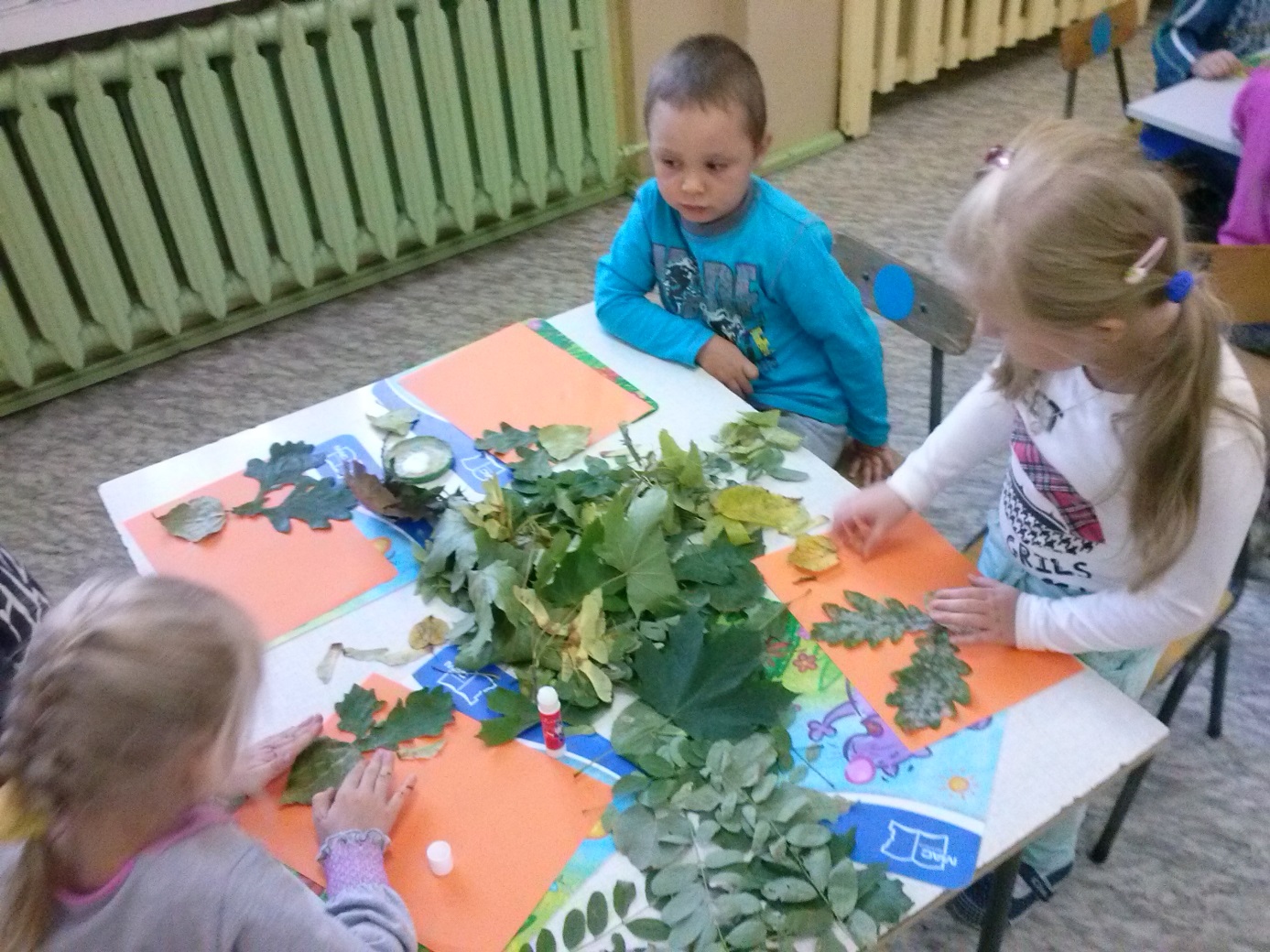 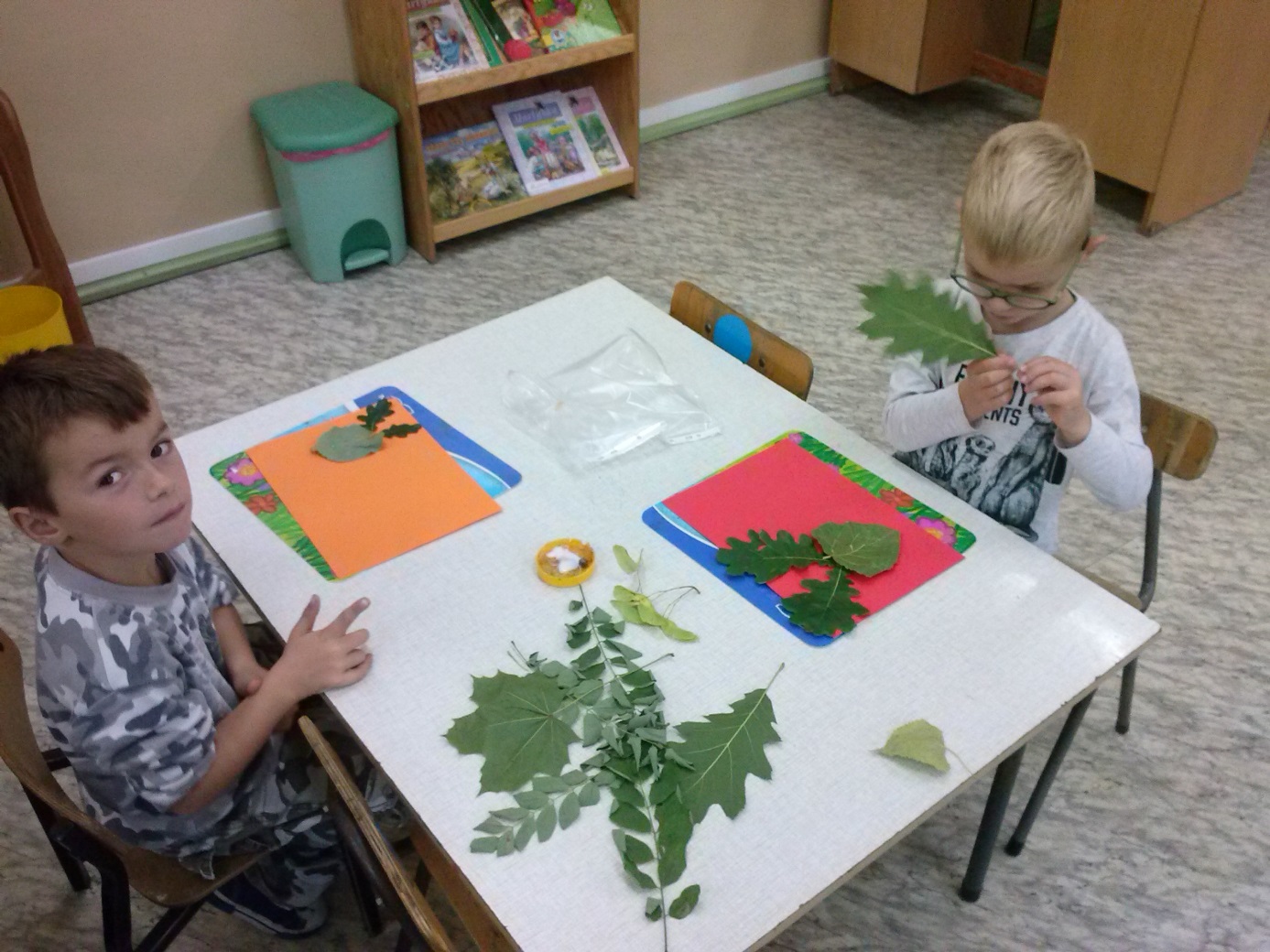 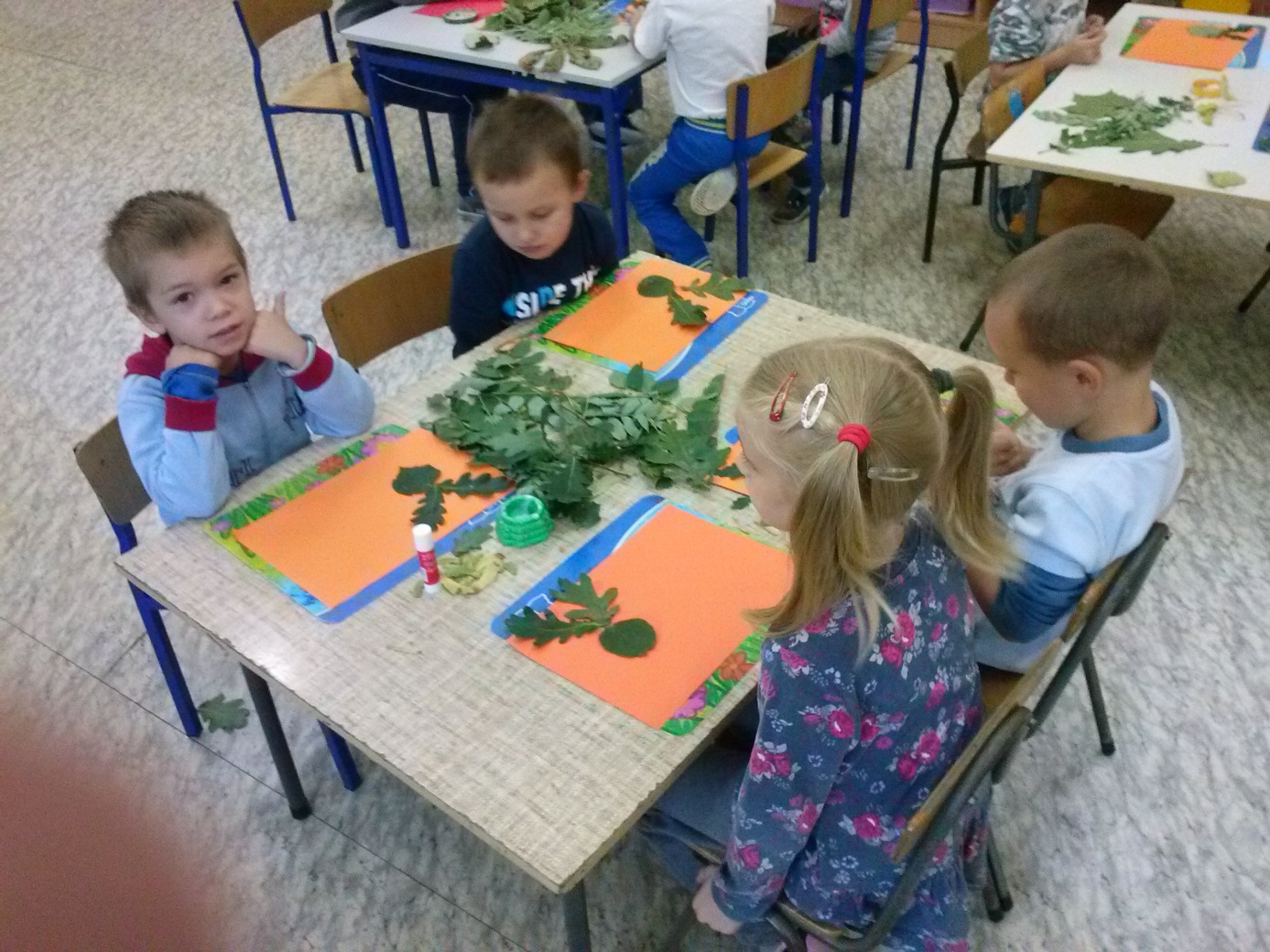 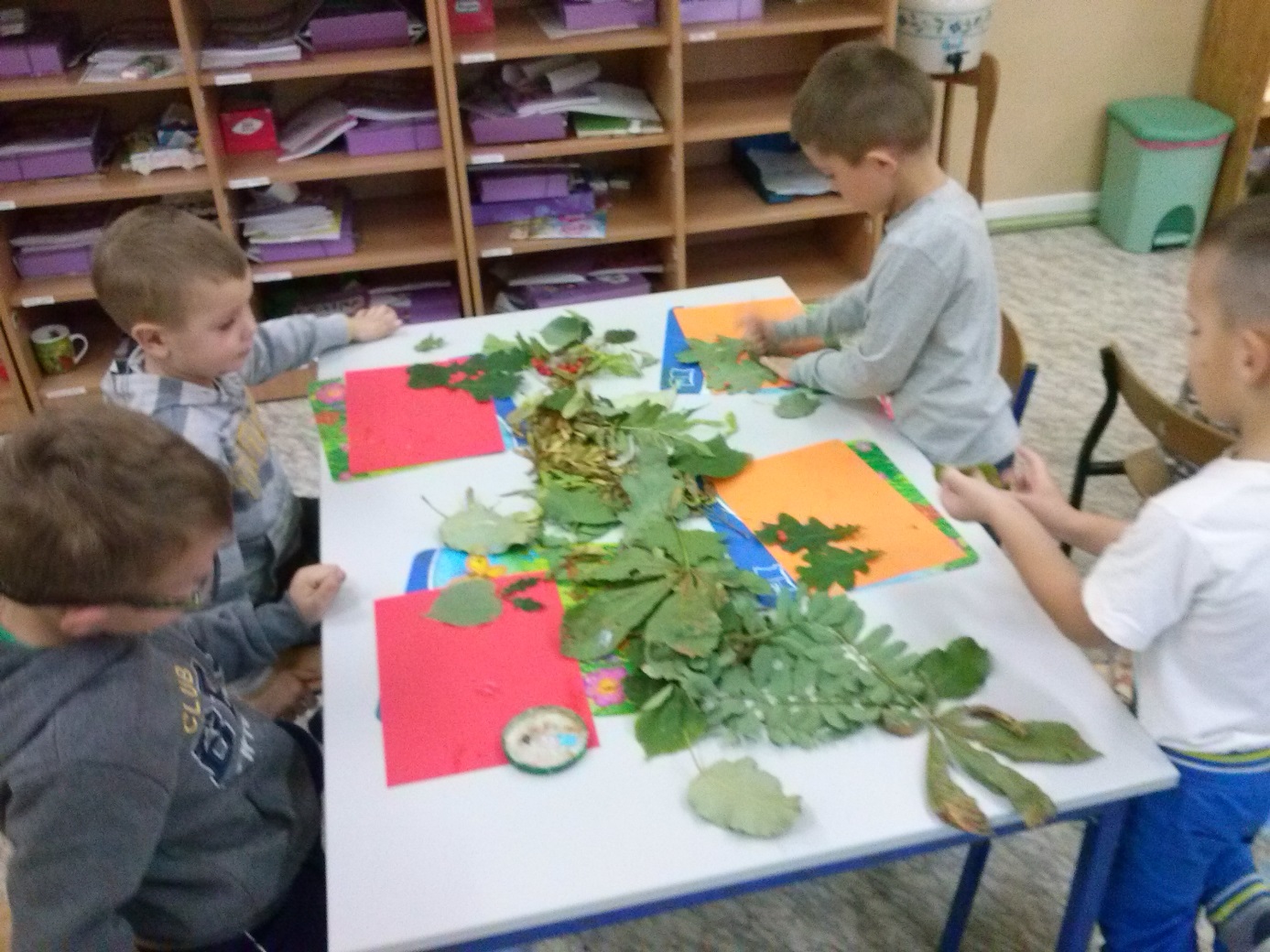 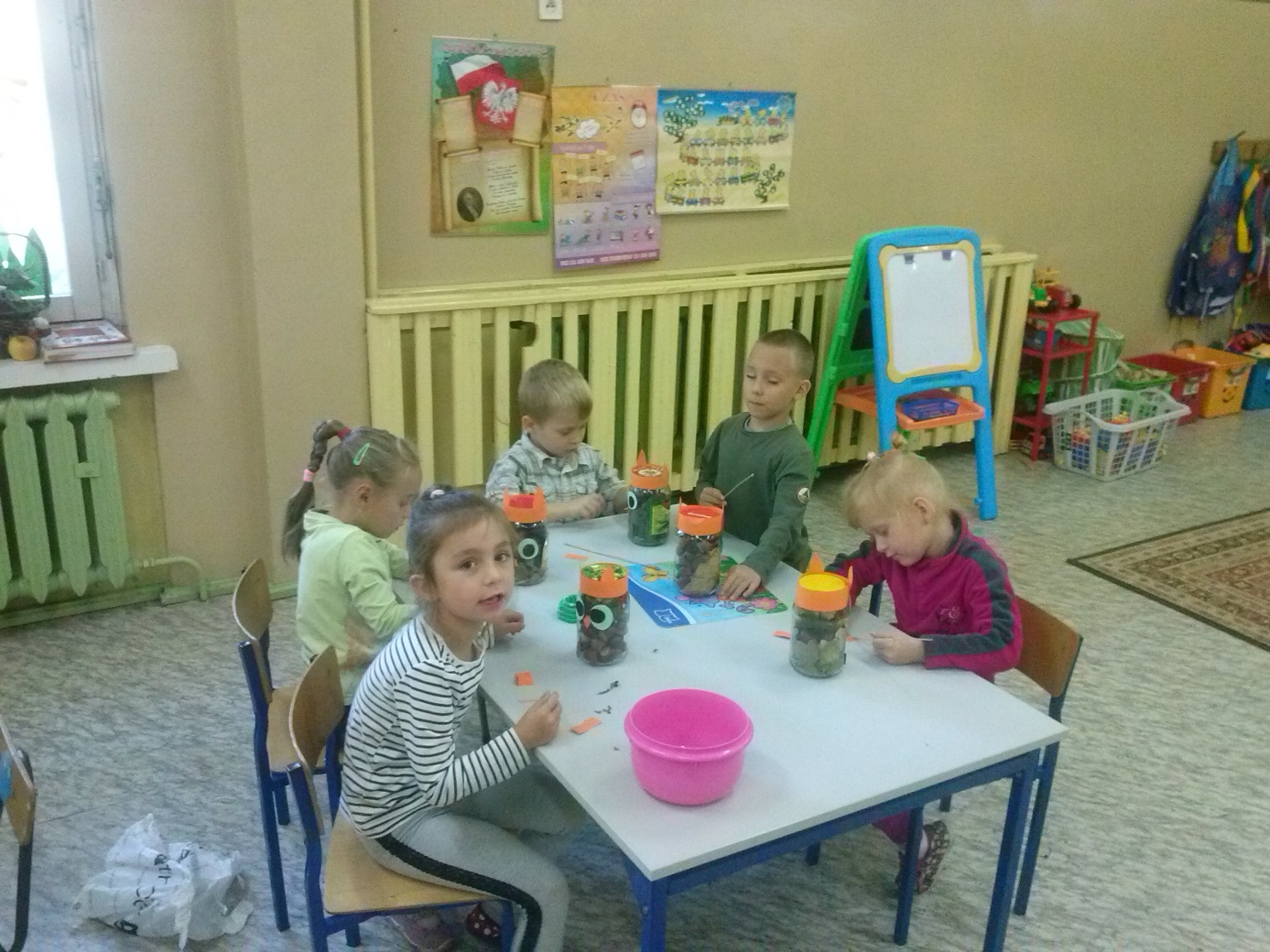 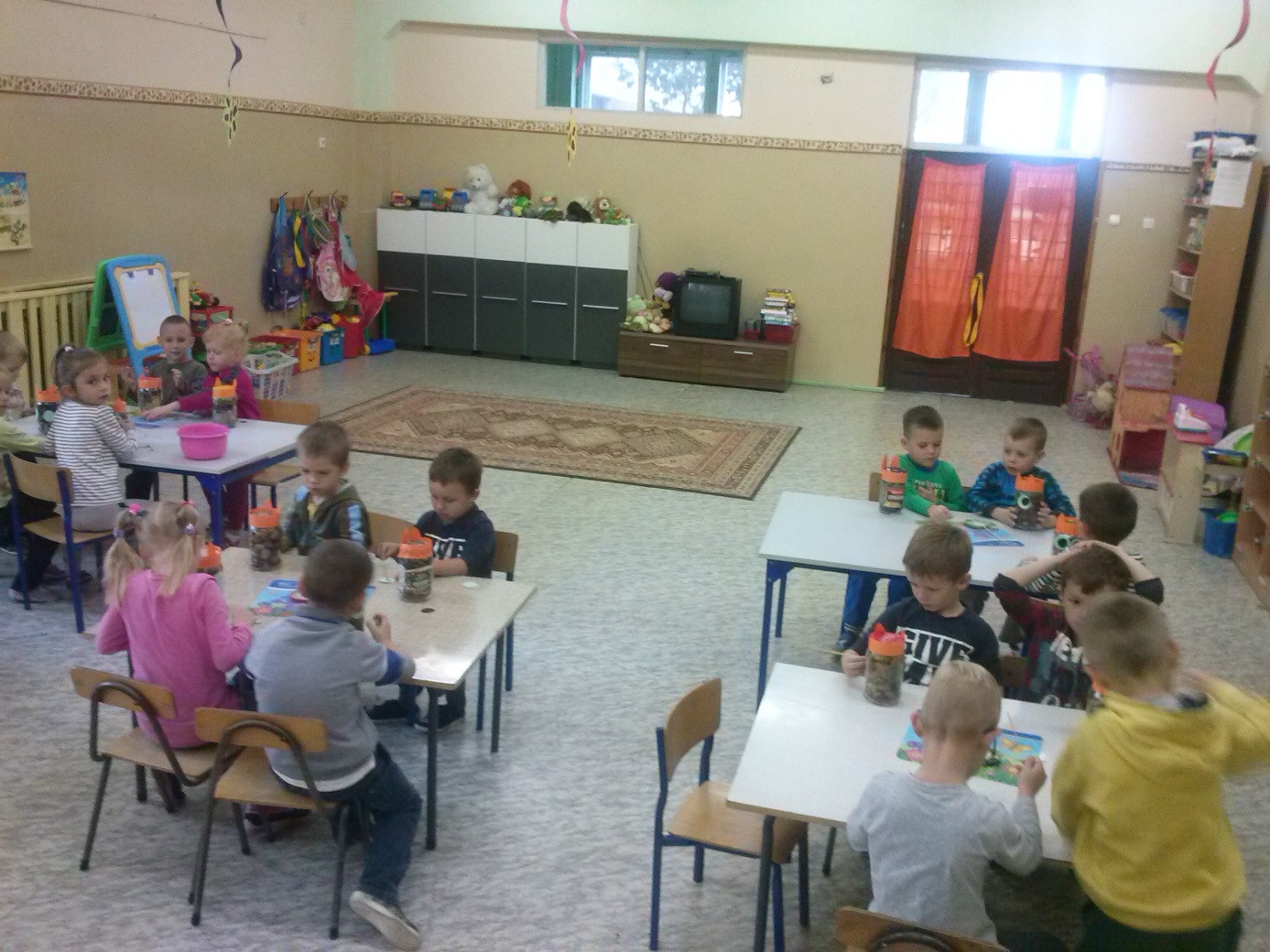 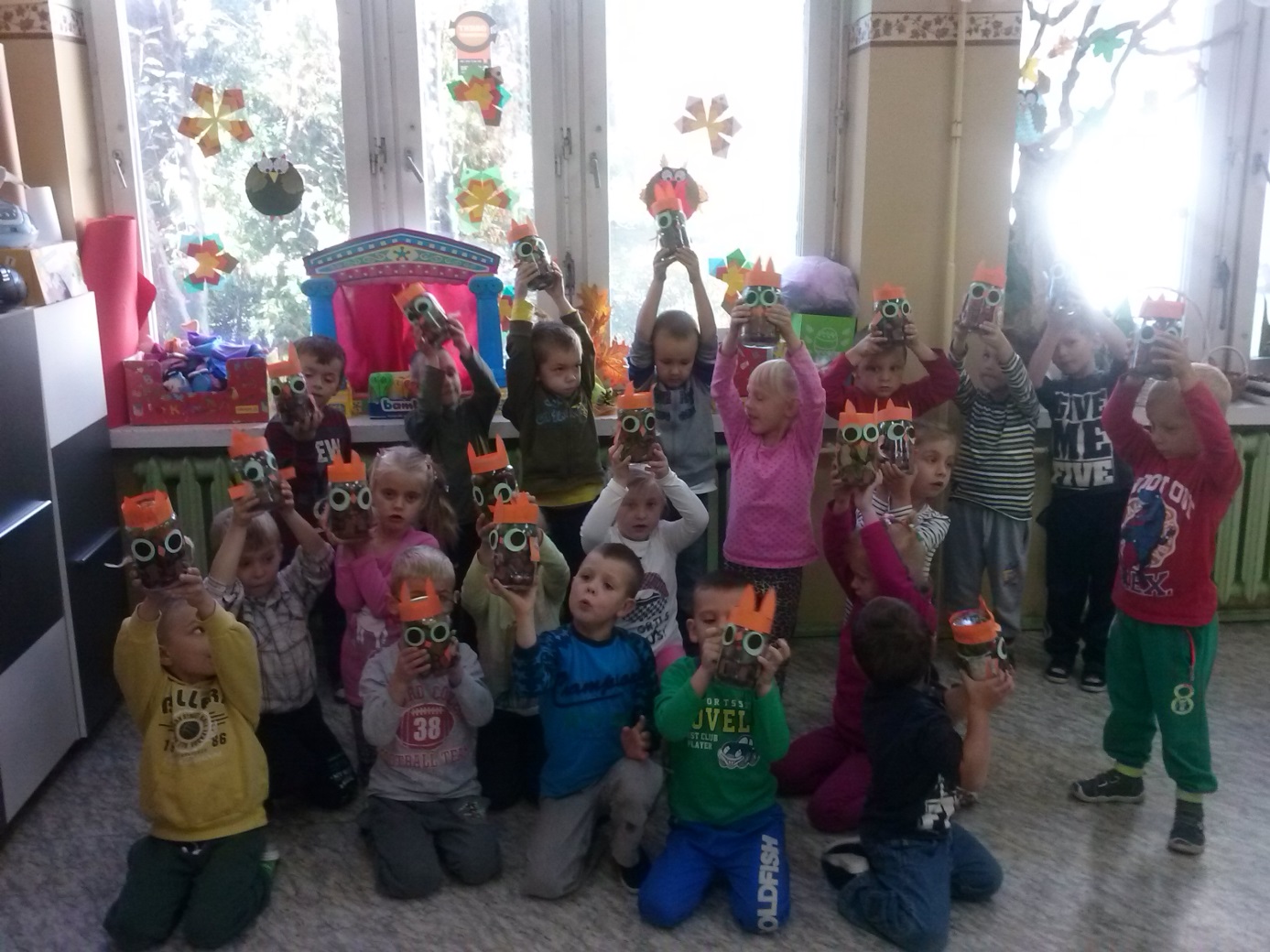 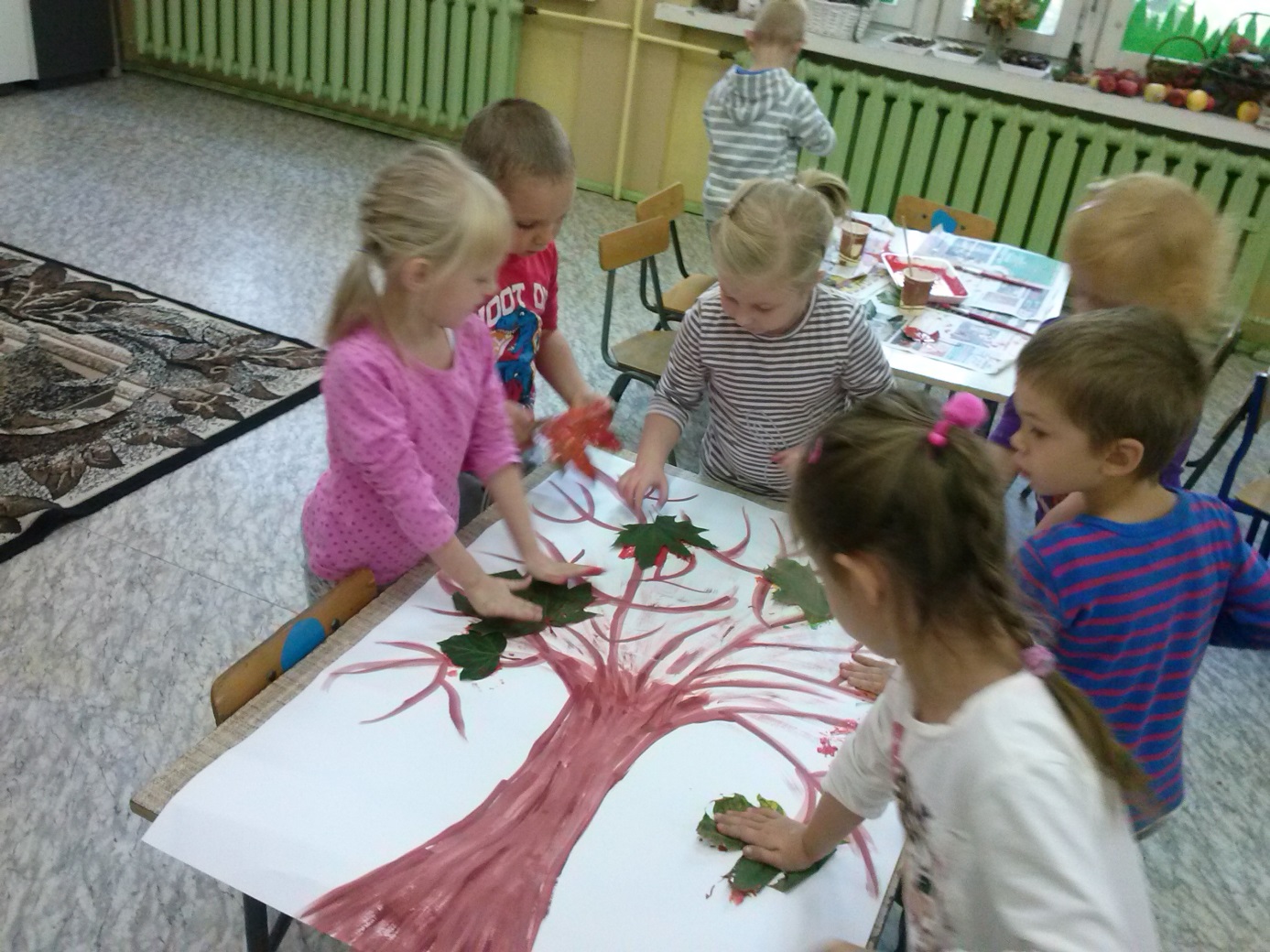 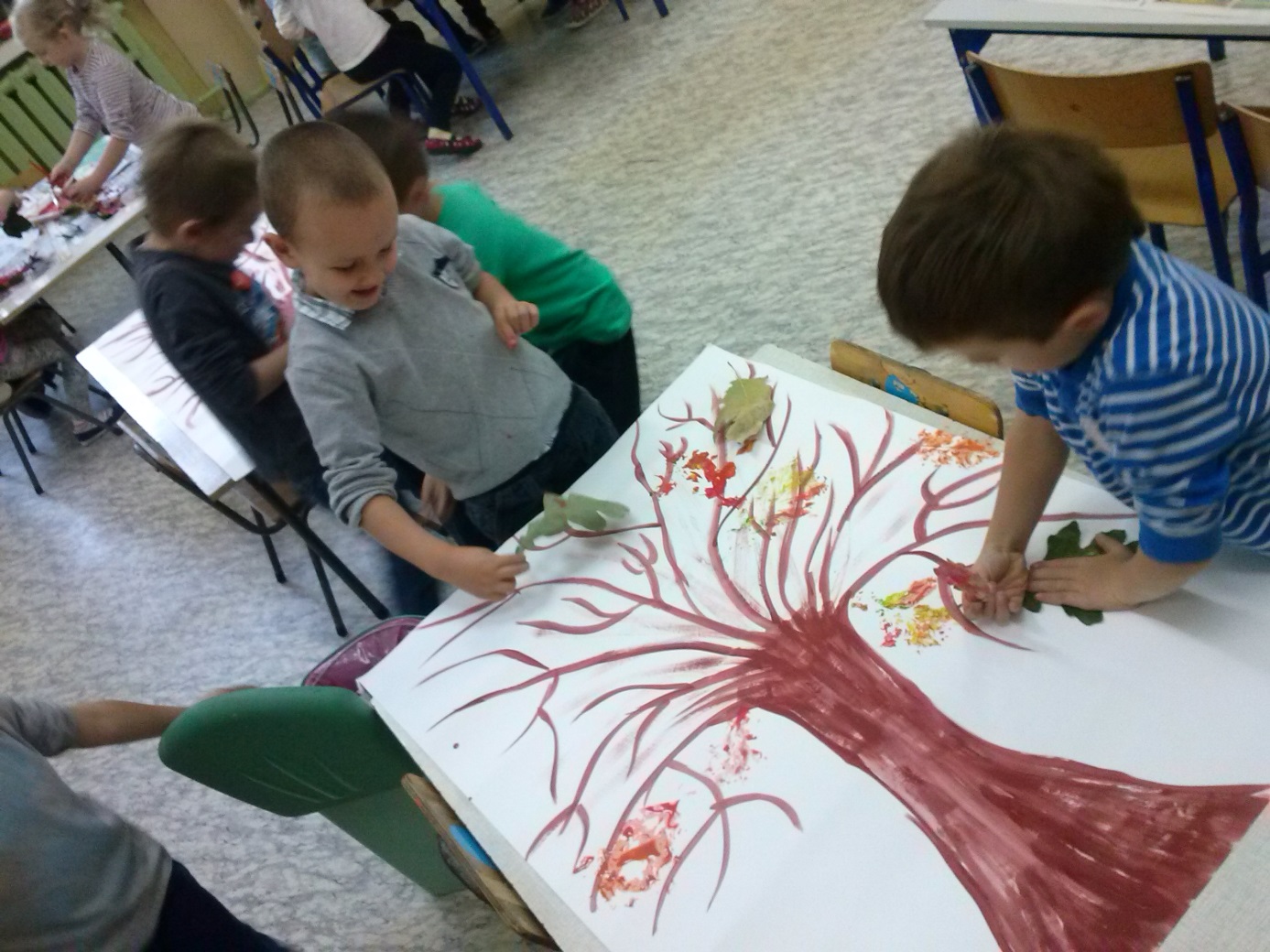 